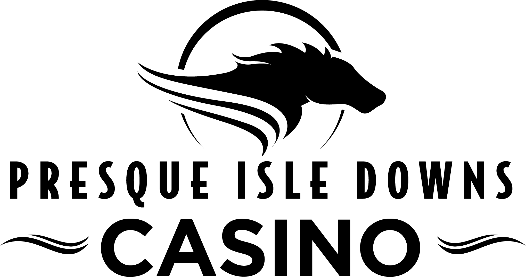 Give $5; Get $10American Red CrossPromotional RulesOpen to all carded players 21 or older.Participants cannot be included if he/she is on any excluded, management excluded, or self-excluded list. Participants will be checked for eligibility.Players can donate $5 in cash at the cage to receive $10 in free play.Charity:  American Red CrossValid once each day February 1 - 28, 2023Players will also be able to deposit cash, slot tickets, racing vouchers, coin receipts, or chips in the donation box for American Red Cross.Management reserves all rights to change or modify this promotion at any time without prior notification.If you or someone you know has a gambling problem, help is available. Call 1-800-GAMBLER.